Workforce Disability Equality StandardLeicestershire Partnership NHS TrustMarch 2023Contents:1. 	Summary of 2022/23 WDES metrics		2. 	Full Analysis 						3. 	Appendix 1: Directorate data			4. 	Appendix 2: Professional Group data		Summary: at LPT in 2022/23, Disabled colleagues made up 7.8% of our workforce, and were…Full AnalysisIntroduction to the Workforce Disability Equality Standard The Workforce Disability Equality Standard (WDES) includes ten metrics comparing experiences and outcomes for Disabled and non-disabled colleagues. This data is used to develop action plans for improvement.All NHS Trusts were required to submit WDES data to NHS England and NHS Improvement, by May 31st 2023.  An action plan must be agreed by the Trust Board and published on the Trust’s website by October 31st 2023.Note on data:The “four-fifths” rule is used to identify significant differences between groups. If the relative likelihood of an outcome for one group compared to another is less than 0.80 or higher than 1.25, then the difference can be considered significant.Headcounts of 10 and below have been redacted from this report which will be published publicly.Note on terminology:For the Staff Survey, “Disabled” is defined to mean any physical or mental health conditions or illnesses lasting or expected to last for 12 months or more. Everyone responding “Yes” to “Do you have any physical or mental health conditions or illnesses lasting or expected to last for 12 months or more?” was deemed to be Disabled for the purposes of the Staff Survey analysis. The word “Disabled” was removed from this question in 2020, but results before and after this change are still comparable. The proportion of people reporting a long-term condition or illness via the Staff Survey is much higher than the proportion of people who are recorded as being Disabled on ESR, which is the figure used for the other WDES metrics. The WDES metricsMetric 1. Pay BandsPercentage of Disabled colleagues in Agenda for Change pay bands, calculated separately for non-clinical and for clinical colleagues, medical subgroups and Very Senior Managers (including Executive Board members) compared with the percentage of colleagues in the overall workforce.Narrative for metric 1:At March 2023, Disabled colleagues made up 7.8% of LPT’s substantive workforce of known disability status, an increase since last year (6.4%). Disability status was unknown for 15% of people (933/6227), down from 16.9% last year. This increase could be due to efforts to encourage people to share their disability status, as well as more people with disabilities being appointed into roles.Staff Survey results for 2022 show 27.9% of substantive colleagues at LPT declared a disability, a similar figure to 27.8% last year. Therefore, ESR likely underestimates the percentage of Disabled colleagues in the organisation. This may be due to the anonymity of the Staff Survey encouraging people to declare a disability; the wording of the Staff Survey question asking more generally about “any physical or mental health conditions or illnesses lasting or expected to last for 12 months or more”; or the fact that some people will develop disabilities over their working life and not necessarily update their ESR record. Efforts are ongoing in collaboration with our MAPLE (Mental and Physical Life Experience) Staff Support Network to encourage people to share their disability status on ESR. Non-clinical:For non-clinical colleagues, representation is fairly consistent throughout the bands, with increasing numbers of people sharing their disabilities at Bands 8a and up since last year (although small numbers make these figures liable to change year on year). Clinical:The proportion of Disabled colleagues is highest between Bands 1 and 4, and decreases at higher bands. 39.7% of Consultants have not shared their disability status, compared to just 6.7% of medical trainees, 14.9% of non-clinical staff, and 14.6% of clinical (non-medical) staff. The proportion of “Not Stated” or undisclosed disability data has decreased year-on-year from 45.0% at March 2012 to 21.8% at March 2019 and 15.0% at March 2023.Table 1: Metric 1: The disability profile of substantive colleagues by pay band clusterGraph A: How the percentages of Disabled colleagues varies across pay bands for substantive colleagues, compared to the overall figure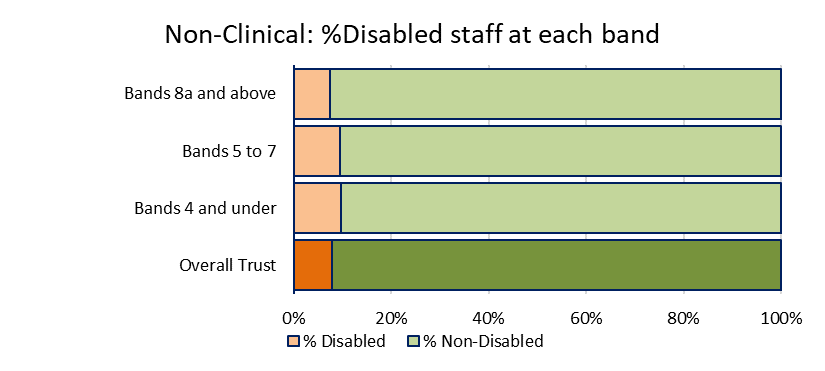 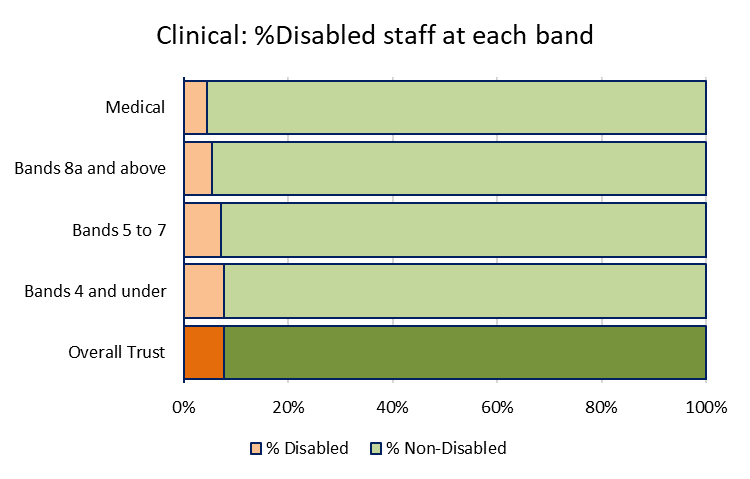 Metric 2. RecruitmentRelative likelihood of non-disabled colleagues compared to Disabled colleagues being offered a role from shortlisting across all posts.  Narrative for metric 2:In 2022/23 non-disabled people and Disabled people were equally likely to be offered roles from amongst those shortlisted (non-disabled people were 0.97 times as likely as Disabled people to be offered roles from shortlisting). In 2022/23, some adjustments have been made to the calculations due to the functionality of our new recruitment system, NHS Jobs 3:Data for the number of people recruited is not available for 2022/23 in NHS Jobs 3. Therefore, the number of people made offers is used here, in contrast with previous years. Internal candidates will appear in the number of shortlisted candidates, but as their offers are not currently recorded on NHS Jobs 3, they will not appear in the number of candidates offered roles. Therefore, the number of people offered roles is underestimated.Only vacancies which had reached the point of offer are included in the figures. Vacancies are earlier stages are excluded because outcomes were unknown for these applicants. Applicants who withdrew from the process prior to offers being made have also been excluded. This improves our data quality. Had 2021/22 data been calculated in the same way, this shows non-disabled candidates were still similarly likely to Disabled candidates to be made an offer, with non-disabled candidates 1.04 times more likely to be made offers.Table 2: Metric 2: The relative likelihood of non-disabled people and Disabled people being appointed from amongst those shortlisted*It is not possible to make comparisons with previous years, as 2022/23 data has been calculated differently. Metric 3. Formal capability processDescription of metric 3:Relative likelihood of Disabled colleagues compared to non-disabled colleagues entering the formal capability process.  This does not include ill-health processes. Narrative for metric 3:Results for Metric 3 have not been published, as there were fewer than 10 performance management cases involving staff with a disability in 2021/22. This is in line with guidance from the National WDES team.Metric 4. Harassment, bullying or abuseDescription of metric 4:4 a) Percentage of Disabled colleagues compared to non-disabled colleagues experiencing harassment, bullying or abuse from:i) Patients/Service users, their relatives or other members of the public,ii) Managers,iii) Other colleagues4 b) Percentage of Disabled colleagues compared to non-disabled colleagues saying that the last time they experienced harassment, bullying or abuse at work, they or a colleague reported it.Narrative for metric 4a, parts i, ii, and iii:The public: Disabled colleagues were more likely than non-disabled colleagues to suffer harassment, bullying or abuse from patients / service users, their relatives or other members of the public (28.4%, 229/807 Disabled colleagues and 18.8%, 391/2077 non-disabled colleagues); the position has worsened since last year but is better than 2019 and 2020. LPT’s results for this metric in 2021 were better than Trusts of the same type in the benchmark group (32.2% Disabled colleagues and 24.7% non-Disabled colleagues).Managers: Disabled colleagues were more likely than non-disabled colleagues to suffer harassment, bullying or abuse from managers (14.7%, 118/803 Disabled colleagues and 6.0%, 124/2066 non-disabled colleagues); however this is an improvement on last year and continues a downward trend.  LPT’s results for this metric were worse than Trusts in the benchmark group for Disabled colleagues (12.3% Disabled colleagues and 7.0% non-Disabled colleagues).Colleagues: Disabled colleagues were more likely than non-disabled colleagues to suffer harassment, bullying or abuse from other colleagues (22.5%, 180/800 Disabled colleagues and 10.6%, 218/2063 non-disabled colleagues); this is worse than last year. LPT’s results for this metric were worse than Trusts in the benchmark group for Disabled colleagues (18.9% Disabled colleagues and 12.1% non-Disabled colleagues).Table 4: Metric 4a i: The percentages of Disabled colleagues and non-disabled colleagues who experienced harassment, bullying or abuse from patients / service users, their relatives or other members of the publicGraph B: Metric 4ai: The percentages of colleagues with and without disabilities/long-term conditions who experienced harassment, bullying or abuse from patients / service users, their relatives or other members of the publicTable 5: Metric 4a ii: The percentages of Disabled colleagues and non-disabled colleagues who experienced harassment, bullying or abuse from managersGraph C: Metric 4aii: The percentages of colleagues with and without disabilities/long-term conditions who experienced harassment, bullying or abuse from managersTable 6: Metric 4a iii: The percentages of Disabled colleagues and non-disabled colleagues who experienced harassment, bullying or abuse from other colleaguesGraph D: Metric 4aiii: The percentages of colleagues with and without disabilities/long-term conditions who experienced harassment, bullying or abuse from colleaguesNarrative for metric 4b:Disabled colleagues were less likely to say they, or a colleague, reported their last incident of harassment, bullying or abuse (50.9%, 166/326 Disabled colleagues and 59.1%, 290/491 non-disabled colleagues). The position has worsened since last year. LPT’s results were worse than Trusts in the benchmark group (60.3% Disabled colleagues and 59.8% non-Disabled colleagues).Table 7: Metric 4b. The percentages of Disabled colleagues and non-disabled colleagues who say they, or a colleague, reported their last incident of harassment, bullying or abuseGraph E: Metric 4b: The percentages of colleagues with and without disabilities/long-term conditions who say they, or a colleague, reported their last incident of harassment, bullying or abuseMetric 5. Equal opportunities for career progression or promotionDescription of metric 5: Percentage of Disabled colleagues compared to non-disabled colleagues believing that the Trust provides equal opportunities for career progression or promotion.Narrative for metric 5:Disabled colleagues were less likely than non-disabled colleagues to feel that the organisation provides equal opportunities for career progression or promotion (59.5%, 481/809 Disabled colleagues and 66.7%, 1390/2083 non-disabled colleagues); a slight improvement on previous years in terms of proportion of colleagues answering positively.LPT’s results for this metric were better than Trusts in the benchmark group, in common with previous years (56.0% Disabled colleagues and 61.5% non-Disabled colleagues).Table 8: Metric 5. The percentages of Disabled colleagues and non-disabled colleagues who felt that the organisation provides equal opportunities for career progression or promotion, Staff SurveyGraph F: Metric 5: Percentage of colleagues with and without disabilities/long-term conditions feeling the organisation provides equal opportunities for career progression or promotionMetric 6. Pressure from a manager to come to work, despite not feeling well enoughDescription of metric 6:Percentage of Disabled colleagues compared to non-disabled colleagues saying that they have felt pressure from their manager to come to work, despite not feeling well enough to perform their duties.Narrative for metric 6:Disabled colleagues were more likely than non-disabled colleagues to have felt pressure from their manager to come to work, despite not feeling well enough to perform their duties, (24.2%, 132/545 Disabled colleagues and 12.8%, 125/977 non-disabled colleagues). The gap has widened between Disabled and non-disabled colleagues.LPT’s results for this metric were worse than Trusts in the benchmark group for Disabled colleagues (18.9% Disabled colleagues and 12.7% non-Disabled colleagues).Table 9: Metric 6. The percentages of Disabled colleagues and non-disabled colleagues who have felt pressure from their manager to come to work, despite not feeling well enough to perform their duties Graph G: Metric 6: The percentages of colleagues with and without disabilities/long-term conditions feeling pressure from their manager to come into workMetric 7. Satisfaction with the extent to which the organisation values workDescription of metric 7:Percentage of Disabled colleagues compared to non-disabled colleagues saying that they are satisfied with the extent to which their organisation values their work.Narrative for metric 7:Disabled colleagues were less likely than non-disabled colleagues to be satisfied with the extent to which the organisation valued their work (44.4%, 358/806 Disabled colleagues and 54.9%, 1141/2078 non-disabled colleagues); however, the percentage has increased since last year and the gap between Disabled and non-disabled colleagues has narrowed. LPT’s results for this metric were similar to Trusts in the benchmark group (44.0% Disabled colleagues and 53.2% non-Disabled colleagues).Table 10: Metric 7. The percentages of Disabled colleagues and non-disabled colleagues who were satisfied with the extent to which the organisation valued their workGraph H: Metric 7: The percentages of colleagues with and without disabilities/long-term conditions feeling valued by the organisationMetric 8. Adequate adjustmentsDescription of metric 8:Percentage of Disabled colleagues saying that their employer has made adequate adjustment(s) to enable them to carry out their work.Narrative for metric 8:Amongst colleagues with disabilities or long-term conditions at LPT, 79.2% (374/472) reported that their employer had made adequate adjustments to enable them to carry out their work: slightly down from last year but slightly more than the national average of 78.8%. Table 11: Metric 8. The percentages of Disabled colleagues reporting that their employer has made adequate adjustment(s) to enable them to carry out their work, Staff SurveyGraph I: Metric 8: How the percentages of Disabled colleagues reporting adequate adjustments locally and nationally has changed since 2018Metric 9. Staff engagement and facilitating the voices of Disabled colleaguesDescription of metric 9: 9 a) The staff engagement score for Disabled colleagues, compared to non-disabled colleagues and the overall engagement score for the organisation9 b) Has your Trust taken action to facilitate the voices of Disabled staff in your organisation to be heard? (yes) or (no)Narrative for metric 9a:As in previous years, Disabled colleagues scored lower than non-disabled colleagues on the engagement score (6.7 for Disabled colleagues and 7.1 for non-disabled colleagues). LPT’s staff engagement scores are very similar to those Trusts in the benchmark group (6.7 for Disabled colleagues and 7.2 for non-disabled colleagues).Table 12: The engagement score for Leicestershire Partnership NHS Trust overall, and for Disabled and non-disabled colleagues separately, Staff SurveyGraph J: Metric 9a: Staff engagement scoresMetric 9b. Action taken by the Trust to facilitate the voices of Disabled colleagues in the organisation to be heard:Channels for voices to be heard:Disabled Staff Support Group: MAPLE (Mental and Physical Life Experience) Neurodiversity Support Network Both groups support the voices of those who want a safe space to share their lived experiences. MAPLE group members are also active partners in developing the WDES action plan. Themes identified through the MAPLE groupContinue to promote awareness of reasonable adjustments and use of the Health Passport, particularly around managers’ awareness of their role in supporting people working with disabilities and long-term conditions. Ensure more accessibility of the recruitment processPromote our Human Library initiative, giving people the chance to learn first-hand from someone with a disability or long-term condition. OutputsOngoing co-production of training packages and tools to include upcoming Disability Learning SetsPolicy ReviewsMAPLE Staff Network conference dayPromotion of how and why people can share their disability status on ESR.Linking of well-being to the appraisal process through the Leadership Behaviour FrameworkEquality-related appraisal objectives for all staff membersMetric 10. Board representationDescription of metric 10:Percentage difference between Disabled colleagues representation in the organisation’s Board membership and the organisation’s overall workforce, disaggregated by the Board’s voting membership and executive membership.Narrative for metric 10:In March 2023, compared to the level of representation in the workforce of known status overall, Disabled people were proportionally represented amongst voting board members (+1.3% difference in representation). However, Disabled people were under-represented amongst executive board members (-7.8% difference in representation) and board members overall (-2.2% difference in representation). The position is similar to previous years. Table 13: Metric 10. Differences in the levels of representation of Disabled colleagues amongst board members of known status (overall, voting members, and executives), relative to the level of representation in the workforce overall (of known status)Appendix 1: Directorate DataINDICATOR 1INDICATOR 2STAFF SURVEYIndicator 4a(i): Percentage of Disabled staff and non-disabled staff who experienced at least one incident of harassment, bullying or abuse from patients / service users, their relatives or other members of the public in the last 12 monthsIndicator 4a(ii): Percentage of Disabled staff and non-disabled staff who experienced at least one incident of harassment, bullying or abuse from Managers in the last 12 monthsIndicator 4a(iii): Percentage of Disabled staff and non-disabled staff who experienced at least one incident of harassment, bullying or abuse from Other colleagues in the last 12 monthsIndicator 4b: Percentage of Disabled staff and non-disabled staff saying they, or a colleague, reported their last incident of harassment, bullying or abuse in the last 12 monthsIndicator 5: Percentage of Disabled staff and non-disabled staff who believe that their organisation provides equal opportunities for career progression or promotionIndicator 6: Percentage of Disabled staff and non-disabled staff who have felt pressure from their manager to come to work, despite not feeling well enough to perform their dutiesIndicator 7: Percentage of Disabled staff and non-disabled staff satisfied with the extent to which their organisation values their workIndicator 8: Percentage of Disabled staff saying their employer has made adequate adjustment(s) to enable them to carry out their workAppendix 2: Professional Group DataPlease note: Students (e.g. Student Health Visitors, Student Physiotherapists) are included in their relevant Staff Group for Indicator 1, but not for the Staff Survey results.INDICATOR 1INDICATOR 2STAFF SURVEYIndicator 4a(i): Percentage of Disabled staff and non-disabled staff who experienced at least one incident of harassment, bullying or abuse from patients / service users, their relatives or other members of the public in the last 12 monthsIndicator 4a(ii): Percentage of Disabled staff and non-disabled staff who experienced at least one incident of harassment, bullying or abuse from Managers in the last 12 monthsIndicator 4a(iii): Percentage of Disabled staff and non-disabled staff who experienced at least one incident of harassment, bullying or abuse from other colleagues in the last 12 monthsIndicator 4b: Percentage of Disabled staff and non-disabled staff saying they, or a colleague, reported their last incident of harassment, bullying or abuse in the last 12 monthsIndicator 5: Percentage of Disabled staff and non-disabled staff who believe that their organisation provides equal opportunities for career progression or promotionIndicator 6: Percentage of Disabled staff and non-disabled staff who have felt pressure from their manager to come to work, despite not feeling well enough to perform their dutiesIndicator 7: Percentage of Disabled staff and non-disabled staff satisfied with the extent to which their organisation values their workIndicator 8: Percentage of Disabled staff saying their employer has made adequate adjustment(s) to enable them to carry out their workMetric 1 Fairly well-represented across non-clinical band groups. However, Disabled colleagues are still underrepresented at Bands 8A and 8B compared to the workforce overall.Under-represented at clinical Bands 8A and above.Underrepresented in medical roles. This is an improvement on last year in terms of overall workforce, and a similar position for bands 8a and above.Metric 2 Equally likely to be offered a role when shortlisted as non-disabled applicants. Non-disabled people were 0.97 times as likely as Disabled to people to be made an offer from shortlisting.Recruitment data has been calculated differently to last year, so results between years cannot be directly compared.  Metric 2 Equally likely to be offered a role when shortlisted as non-disabled applicants. Non-disabled people were 0.97 times as likely as Disabled to people to be made an offer from shortlisting.Recruitment data has been calculated differently to last year, so results between years cannot be directly compared.  Metric 3 More likely to enter a formal capability process than non-disabled colleagues, but not significantly so.This is an improvement on last year.Figures redacted due to small numbersMetric 4 (p.14)More likely than non-disabled colleagues to suffer harassment, bullying or abuse from the public (28.4% Disabled, 18.8% not disabled)This has worsened since last year.More likely than non-disabled colleagues to suffer harassment, bullying or abuse from the managers (14.7% Disabled, 6.0% not disabled)This has improved since last year.More likely than non-disabled colleagues to suffer harassment, bullying or abuse from colleagues (22.5% Disabled, 10.6% not disabled)This has worsened since last year.Less likely to say they, or a colleague, reported their last incident of harassment, bullying or abuse (50.9% Disabled and 59.1% non-disabled).This discrepancy has worsened since last year.Abuse from the public:Abuse from managers:Abuse from colleagues:Metric 5 (p.18)Less likely to feel that career progression processes are fair (59.5% Disabled and 66.7% non-disabled)This has improved slightly since last year. Metric 6 (p.19)More likely than non-disabled colleagues to have felt pressure from their manager to come to work, despite not feeling well enough to perform their duties, (24.2% Disabled and 12.8% non-disabled)This has worsened since last year.Metric 7 (p.20)Less likely than non-disabled colleagues to be satisfied with the extent to which the organisation valued their work (44.4% Disabled and 54.9% non-disabled).This is an improvement on last year. Metric 8 (p.21)79.2% of Disabled colleagues reported said adequate adjustments had been made to enable them to carry out their work.This is similar to last year. Metric 9 (p.22)Disabled colleagues scored lower than non-disabled colleagues on the engagement score (6.7 for Disabled colleagues and 7.1 for non-disabled colleagues). This is the same as last year. Metric 10 (p.24)Underrepresented among total and executive Board members (-2.2%, -7.8% compared to workforce), but overrepresented among voting Board members (+1.3%). This is similar to last year.Metric 10 (p.24)Underrepresented among total and executive Board members (-2.2%, -7.8% compared to workforce), but overrepresented among voting Board members (+1.3%). This is similar to last year.Pay Band ClusterPercent Disabled March 2021Percent Disabled March 2022Percent Disabled March 2023Number Disabled March 2021Number Disabled March 2022Number Disabled March 2023Substantive Colleagues Overall5.9%6.4%7.8%258 out of 4402305 out of 4730411 out of 5294Non clinical Cluster 1, Bands 4 and under7.2%7.6%9.8%45 out of 62649 out of 64794 out of 964Non clinical Cluster 2, Band 5 - 77.8%9.2%9.6%24 out of 30630 out of 32537 out of 387Non clinical Cluster 3, Bands 8a - 8bRRRRRRNon clinical Cluster 4, Bands 8c - 9 and VSMRRRRRRClinical Cluster 1, Bands 4 and under5.4%5.9%7.8%59 out of 109069 out of 117594 out of 1209Clinical Cluster 2, Band 5 - 75.8%6.3%7.1%113 out of 1950133 out of 2117156 out of 2196Clinical Cluster 3, Bands 8a - 8bRR5.6%RR12 out of 213Clinical Cluster 4, Bands 8c - 9 and VSMRRRRRRClinical Cluster 5, Medical ConsultantsRRRRRRClinical Cluster 6, Medical Career GradesRRRRRRClinical Cluster 7, Medical Trainee GradesRRRRRRRecruitment2019/202020/212021/222022/23*RECRUITEDRECRUITEDRECRUITEDMADE OFFERSRelative likelihood of appointment from shortlisting (non-disabled/Disabled)1.391.131.170.97% non-disabled people appointed from shortlisting11.2%10.8%13.2%35.9%% Disabled people appointed from shortlisting8.1%9.6%11.3%36.9%n. non-disabled people appointed from shortlisting504 out of 4493550 out of 5079766 out of 57861108 out of 3081n. Disabled people appointed from shortlisting30 out of 37135 out of 36455 out of 485109 out of 295Harassment, bullying or abuse from patients / service users, their relatives or the public2019202020212022% Disabled colleagues30.1%30.7%26.3%28.4%% non-disabled colleagues20.9%20.2%21.4%18.8%n. Disabled colleagues165 out of 548210 out of 684206 out of 782229 out of 807n. non-disabled colleagues376 out of 1803415 out of 2050435 out of 2037391 out of 2077Harassment, bullying or abuse from managers2019202020212022% Disabled colleagues20.5%17.7%16.2%14.7%% non-disabled colleagues8.1%8.9%7.2%6.0%n. Disabled colleagues111 out of 542121 out of 682126 out of 776118 out of 803n. non-disabled colleagues145 out of 1801183 out of 2047145 out of 2021124 out of 2066Harassment, bullying or abuse from other colleagues2019202020212022% Disabled colleagues23.6%22.3%21.4%22.5%% non-disabled colleagues13.5%13.0%12.3%10.6%n. Disabled colleagues126 out of 534150 out of 673165 out of 772180 out of 800n. non-disabled colleagues238 out of 1766262 out of 2020248 out of 2012218 out of 2063Reporting harassment, bullying or abuse2019202020212022% Disabled colleagues50.2%56.3%54.5%50.9%% non-disabled colleagues56.5%57.6%52.5%59.1%n. Disabled colleagues118 out of 235166 out of 295163 out of 299166 out of 326n. non-disabled colleagues280 out of 496314 out of 545283 out of 539290 out of 491Equal opportunities for career progression or promotion2019202020212022% Disabled colleagues52.9%54.6%59.0%59.5%% non-disabled colleagues58.5%64.1%65.7%66.7%n. Disabled colleagues291 out of 550375 out of 687459 out of 778481 out of 809n. non-disabled colleagues1056 out of 18041320 out of 20581336 out of 20321390 out of 2083Pressure from a manager to come to work, despite not feeling well enough 2019202020212022% Disabled colleagues26.2%26.6%22.0%24.2%% non-disabled colleagues17.9%18.9%15.1%12.8%n. Disabled colleagues101 out of 386119 out of 447121 out of 549132 out of 545n. non-disabled colleagues161 out of 900154 out of 814146 out of 968125 out of 977Satisfaction with the extent to which the organisation values work 2019202020212022% Disabled colleagues37.8%38.7%38.1%44.4%% non-disabled colleagues47.4%53.1%51.0%54.9%n. Disabled colleagues207 out of 547265 out of 685296 out of 777358 out of 806n. non-disabled colleagues853 out of 18011086 out of 20451035 out of 20281141 out of 2078Adequate adjustments2019202020212022% Disabled at LPT80.3%79.4%79.9%79.2%% Disabled benchmark orgs76.9%81.4%78.8%78.8%n. Disabled at LPT281 out of 350359 out of 452366 out of 458374 out of 472n. Disabled benchmark orgsData not availableData not availableData not available7137 out of 9113Staff engagement2019202020212022Disabled colleagues6.66.76.76.7Non-disabled colleagues7.07.17.17.1LPT overall6.97.07.07.0 Board representationMarch 2020March 2021March 2022March 2023Percentage Disabled colleagues in the substantive workforce overall5.8%5.9%6.4%7.8%Difference between all board members and the substantive workforce overall+2.5%+4.1%-0.9%-2.2%Difference between voting board members and the substantive workforce overall+5.3%+6.6%+2.6%1.3%Difference between executive board members and the substantive workforce overall-5.8%-5.9%-6.4%-7.8%CHSNoYes%No (of known status)%Yes (of known status)total14788594.6%5.4%DMHNoYes%No (of known status)%Yes (of known status)total120412968.4%7.3%FYPCLDANoYes%No (of known status)%Yes (of known status)total129112491.2%8.8%Enabling, Hosted, and WBNoYes%No (of known status)%Yes (of known status)total9107392.6%7.4%DirectorateNot Stated (% of directorate)CHS7.8%DMH24.2%FYPCLDA13.1%Enabling, Hosted, Workforce Bureau14.1%Directorate% not disabled Offered roles of those shortlisted (offered/shortlisted)% Disabled Offered roles of those shortlisted (offered/shortlisted)Likelihood ratio (not disabled/Disabled)CHS36.5% (291/797)46.7% (28/60)0.78DMH38.4% (383/997)40.9% (47/115)0.94FYPCLDA35.6% (314/883)30.2% (26/86)1.18CHSYesTotal%YesDisabled7820039.0%Not disabled14271419.9%DMHYesTotal%YesDisabled9223139.8%Not disabled12942230.6%FYPCLDAYesTotal%YesDisabled5125020.4%Not disabled10259217.2%CHSYesTotal%YesDisabled2319711.7%Not disabled317104.4%DMHYesTotal%YesDisabled4923121.2%Not disabled384189.1%FYPCLDAYesTotal%YesDisabled2525010.0%Not disabled375906.3%Enabling, Hosted, and Workforce BureauYesTotal%YesDisabled2112516.8%Not disabled183485.2%CHSYesTotal%YesDisabled4820123.9%Not disabled7470910.4%DMHYesTotal%YesDisabled6222927.1%Not disabled6342115.0%FYPCLDAYesTotal%YesDisabled4524518.4%Not disabled545879.2%Enabling, Hosted, and Workforce BureauYesTotal%YesDisabled2512520.0%Not disabled273467.8%CHSYesTotal%YesDisabled499452.1%Not disabled8415853.2%DMHYesTotal%YesDisabled6512054.2%Not disabled10015066.7%FYPCLDAYesTotal%YesDisabled377748.1%Not disabled8313760.6%Enabling, Hosted, and Workforce BureauYesTotal%YesDisabled153542.9%Not disabled234650.0%CHSYesTotal%YesDisabled12720362.6%Not disabled51571671.9%DMHYesTotal%YesDisabled12622955.0%Not disabled25142559.1%FYPCLDAYesTotal%YesDisabled15825162.9%Not disabled39659366.8%Enabling, Hosted, and Workforce BureauYesTotal%YesDisabled7012655.6%Not disabled22834965.3%CHSYesTotal%YesDisabled4213331.6%Not disabled5235414.7%DMHYesTotal%YesDisabled4217124.6%Not disabled2619713.2%FYPCLDAYesTotal%YesDisabled2416414.6%Not disabled2827710.1%Enabling, Hosted, and Workforce BureauYesTotal%YesDisabled247731.2%Not disabled1914912.8%CHSYesTotal%YesDisabled8320340.9%Not disabled39171454.8%DMHYesTotal%YesDisabled9623041.7%Not disabled21242350.1%FYPCLDAYesTotal%YesDisabled11524746.6%Not disabled34459258.1%Enabling, Hosted, and Workforce BureauYesTotal%YesDisabled6412650.8%Not disabled19434955.6%CHSYesTotal%YesDisabled10012878.1%DMHYesTotal%YesDisabled9013069.2%FYPCLDAYesTotal%YesDisabled13215485.7%Enabling, Hosted, and Workforce BureauYesTotal%YesDisabled526086.7%Additional Clinical ServicesNoYes%No (of known status)%Yes (of known status)Band 2 and below3582394.0%6.0%Band 34384890.1%9.9%Band 4 and above3692693.4%6.6%total11659792.3%7.7%Admin & ClericalNoYes%No (of known status)%Yes (of known status)Band 2 and below1993286.1%13.9%Band 32462491.1%8.9%Band 41681492.3%7.7%Band 51591392.4%7.6%Band 6891486.4%13.6%Band 7 and above2161892.3%7.7%total107711590.4%9.6%AHPsNoYes%No (of known status)%Yes (of known status)Band 5 & 64344490.79%9.21%Band 7 and above1741393.0%7.0%total6085791.4%8.6%AncillaryNoYes%No (of known status)%Yes (of known status)total2632591.3%8.7%NursingNoYes%No (of known status)%Yes (of known status)Band 54292794.1%5.9%Band 65753993.6%6.4%Band 7 and above3382891.7%8.3%total13429493.5%6.5%Professional GroupNot Stated (%)Additional Clinical Services13.7%Admin & Clerical17.3%AHPs7.5%Ancillary3.0%Medical23.6%Nursing18.3%Scientific & Technical13.6%Directorate% not disabled Offered roles of those shortlisted (offered/shortlisted)% Disabled Offered roles of those shortlisted (offered/shortlisted)Likelihood ratio (not disabled/Disabled)Additional Clinical Services34.7% (346/996)36.4% (32/88)0.96Admin & Clerical27.4% (290/1059)28.2% (33/117)0.97AHPs49.2% (155/315)54.3% (19/35)0.91Nursing41.5% (230/554)45.2% (19/42)0.92Additional Clinical ServicesYesTotal%YesDisabled5718530.8%Not disabled7141817.0%Admin & ClericalYesTotal%YesDisabled4525217.9%Not disabled456107.4%AHPsYesTotal%YesDisabled269028.9%Not disabled6231419.7%NursingYesTotal%YesDisabled8322037.7%Not disabled17256830.3%Additional Clinical ServicesYesTotal%YesDisabled2818515.1%Not disabled224135.3%Admin & ClericalYesTotal%YesDisabled4125116.3%Not disabled336095.4%NursingYesTotal%YesDisabled3821817.4%Not disabled475648.3%Additional Clinical ServicesYesTotal%YesDisabled4818525.9%Not disabled4641411.1%Admin & ClericalYesTotal%YesDisabled5024820.2%Not disabled566089.2%AHPsYesTotal%YesDisabled128913.5%Not disabled133114.2%NursingYesTotal%YesDisabled5721826.1%Not disabled8956315.8%Additional Clinical ServicesYesTotal%YesDisabled437656.6%Not disabled658873.9%Admin & ClericalYesTotal%YesDisabled458453.6%Not disabled559557.9%AHPsYesTotal%YesDisabled173253.1%Not disabled296643.9%NursingYesTotal%YesDisabled5211047.3%Not disabled12019561.5%Additional Clinical ServicesYesTotal%YesDisabled11318561.1%Not disabled28242067.1%Admin & ClericalYesTotal%YesDisabled14825358.5%Not disabled41361367.4%AHPsYesTotal%YesDisabled498955.1%Not disabled21731369.3%NursingYesTotal%YesDisabled14222164.3%Not disabled37957066.5%Scientific & TechnicalYesTotal%YesDisabled193948.7%Not disabled518659.3%Additional Clinical ServicesYesTotal%YesDisabled3512328.5%Not disabled3419117.8%Admin & ClericalYesTotal%YesDisabled4416726.3%Not disabled242629.2%AHPsYesTotal%YesDisabled145923.7%Not disabled141459.7%NursingYesTotal%YesDisabled3316020.6%Not disabled4430514.4%Additional Clinical ServicesYesTotal%YesDisabled8518545.9%Not disabled23341855.7%Admin & ClericalYesTotal%YesDisabled11425045.6%Not disabled35761058.5%AHPsYesTotal%YesDisabled318934.8%Not disabled18831559.7%NursingYesTotal%YesDisabled10622148.0%Not disabled27756848.8%Scientific & TechnicalYesTotal%YesDisabled163941.0%Not disabled468653.5%Additional Clinical ServicesYesTotal%YesDisabled10312979.8%Admin & ClericalYesTotal%YesDisabled10913382.0%AHPsYesTotal%YesDisabled455483.3%NursingYesTotal%YesDisabled9913175.6%Scientific & TechnicalYesTotal%YesDisabled151788.2%